CRAFTY CREAMERCHARACTERS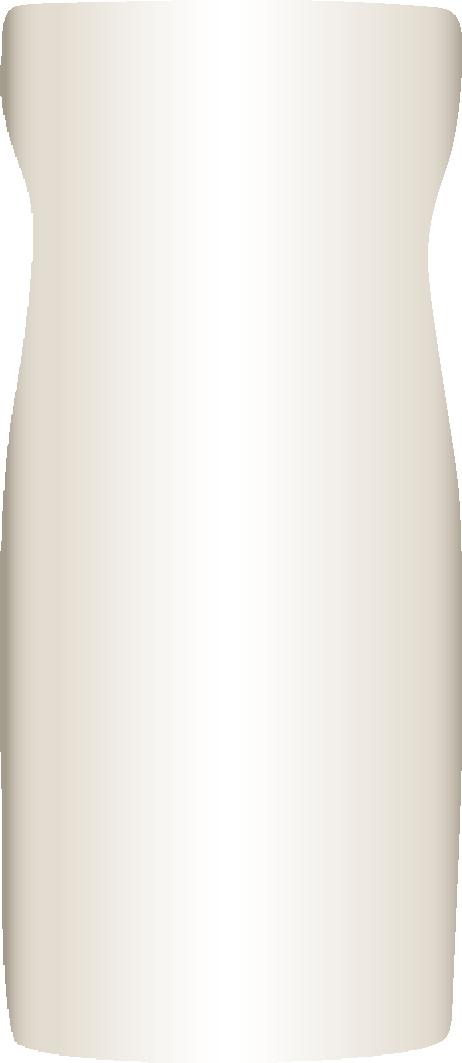 Student Name   			 Character Name   			 Book Title   		 Author   	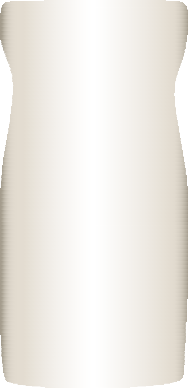 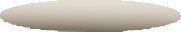 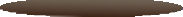 CHARACTER DESCRIPTIONCHARACTER TRAITSUsing fabric, yarn, pipe cleaners, buttons, etc., decorate the outside of your container to represent the physical description of your character. Consider:The head (facial features, hair, hat, headdress, accessories, etc.).The body (clothes/outfit).Any significant propstCharacter traits are not feelings (e.g., jealous, ashamed, frustrated, etc.). They describe someone’s personality on the inside (e.g., loyal, shy, confident, etc.).On one index card, write a trait that describes your character. Then, using the 4 remaining index cards, provide textual evidence that demonstrates that trait. The evidence can come from any of the four ways readers get to know a character:Through information revealed by the narrator.Through the character’s own words (dialogue).Through the character’s actions, reactions, or gestures.Through the words and actions of other people in the book.Character traits are developed throughout the text, so select proof from the beginning, middle, and end of the text.Front side of the 3 index cards:	Back side of the 3 index cards:© 2013 Smekens Education Solutions, Inc.